Questions adapted from Score21 and SchoolNet 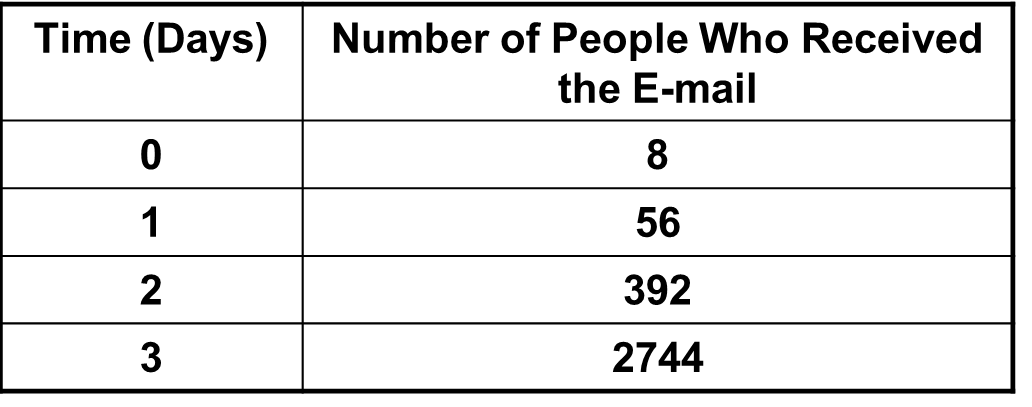 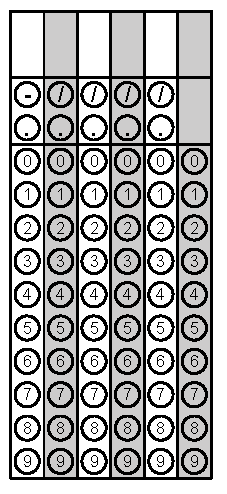 Problem 1Problem 2Gridded ResponseMonday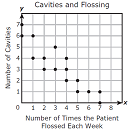 A dentist made a scatterplot to show the number of cavities his patients have as it relates to the number of times they flossed their teeth in a week.  Estimate a line of fit and determine, on average, the number of cavities for a patient who flossed 4 times each week. At Cook-Out four burgers and 3 fries cost $26.50.  Five burgers and five fries cost $36.25.  What is the total cost of 2 burgers and one fry?Problem 2TuesdayMichael simplified the following expression:(x4y9z-3)(x-2y-10z7).  If he writes his answer in the form xaybzc, what is the value of b, the exponent on the y?A line segment has endpoints D(4, 2) and M(10, 16).  The point H is the midpoint of  What is the equation of the line perpendicular to  and passing through point H?Problem 1WednesdayArchimedes pulled the plug in his bathtub and it started to drain.  The amount of water in his tub is expressed by the functionL(t) = -5t2 – 8t + 120 where L is the number of liters in the tub and t is the time in minutes since the plug was pulled.  How long, to the nearest tenth of a minute, will it take the tub to drain completely? Sonja translated the graph of a function 3 units left and wrote the equation of the new graph as f(x) = (x + 3)2 – 5.  What was the equation of the original function?Problem 1ThursdayRanger Road Middle School has a gym in the shape of a rectangle.  Its floor has a length of (x + 4) meters and a width of (3x – 2) meters.  Write a simplified expression representing the area in square meters of the gym floor.Ramar walked 2 miles in 25 minutes.  Shelley walked 5280 yards in 30 minutes.  In miles per hour, how much faster did Shelley walk than Ramar?Problem 2 FridayGiven the data in the table below, which type of model would best describe the data? Choose from linear, quadratic or exponential.Using the model and information from problem #1, predict the number of people who got emails at the end of the 5th day. Problem 2